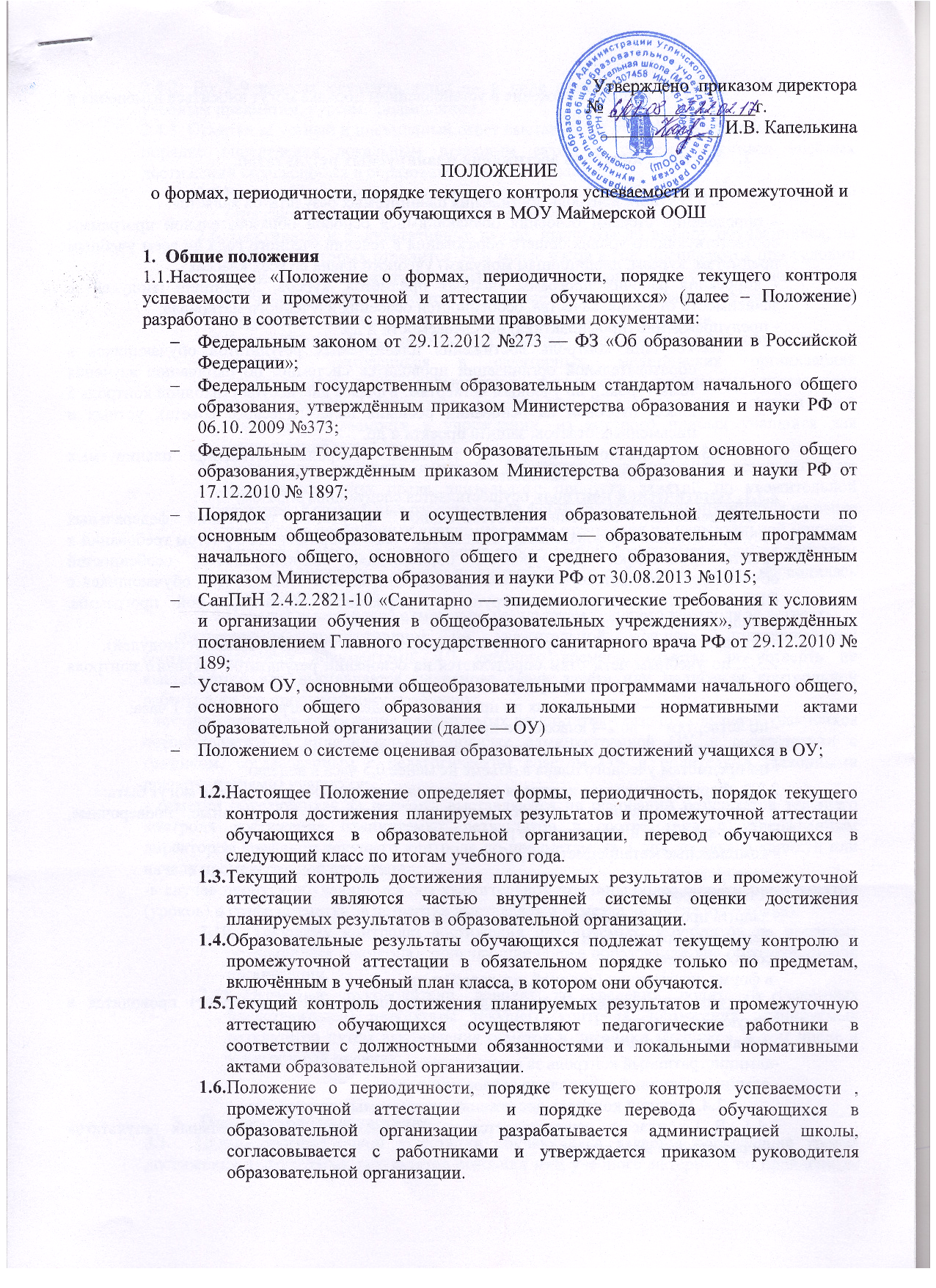 В настоящее Положение в установленном порядке могут вноситься изменения и (или) дополнения.Текущий контроль достижения планируемых результатов.Текущий контроль достижения планируемых результатов является:- определение степени освоения обучающимися основой образовательной программы соответствующего уровня общего образования в течение учебного года по всем учебным предметам, курсам, дисциплинам модулям) учебного плана во всех классах;- коррекция рабочих программ учебных предметов, курсов, дисциплин (модулей) в зависимости от темпа, качества, особенностей освоения изученного материала;- предупреждение (профилактика) неуспеваемости и др.Текущий контроль достижения планируемых результатов обучающихся в образовательной организации проводится системно: по окончанию изучения темы (урока); по учебным четвертям; в форме диагностики (входной контроль 5 класс, итоговой на основании решения педагогического совета); устных и письменных ответов; защита проекта и др.Периодичность и формы текущего контроля достижения планируемых результатов обучающимися:2.3.1. тематический контроль осуществляется следующим образом:- определяется учителями самостоятельно  с учетом требований федеральных государственных образовательных стандартов общего образования с учетом требований к уровню подготовки (по уровням образования), индивидуальных особенностей обучающихся соответствующего класса, индивидуальных особенностей обучающихся с ОВЗ соответствующего класса/группы, содержанием образовательной программы, используемых образовательных технологий;- указывается в рабочей программе учебных предметов, курсов, дисциплин (модулей).2.3.2. по учебным четвертям определяется на основании результатов текущего контроля достижения планируемых результатов в следующем порядке:- по четвертям — во 2-9 классах по предметам с недельной нагрузкой более 1 часа;- по четвертям — во 2-4 классах по предметам с недельной нагрузкой 1 час;- по четвертям — в 5-9 классах по предметам с недельной нагрузкой 1 час;- по предметам учебного плана в объеме не менее 0,5 часа в неделю.2.3.3. Формами текущего контроля достижения планируемых результатов могут быть:- письменные работы (диктант, изложение, сочинение, контрольные, проверочные, самостоятельные и практические работы);- комплексные метапредметные работы;- тестирование;-устный опрос;- защита проектов, рефератов или творческих работ;- семинары, практикумы;-собеседование;-в форме диагностики (входной, итоговой) и др.2.3.4. административный контроль  (внутришкольный мониторинг) проводится в следующем порядке:- входной контроль в 5-х классах;-административный контроль за первое полугодие;- административный контроль за второе полугодиеТекущий контроль достижения планируемых результатов:2.4.1. В 1-х классах осуществляется — без фиксации образовательных результатов обучающихся в виде отметок.2.4.2. Во 2-9 классах осуществляется — в виде отметок по пятибалльной шкале по учебным предметам, курсам, дисциплинам.2.4.3. Отметка за устный и письменный ответ выставляется учителем в классный журнал в порядке определения локальным правовым актом о системе оценивая учебных достижений обучающихся в образовательной организации;Результаты текущего контроля успеваемости обучающихся своевременно отражают в классном/электронном журнале.Элективные и факультативные курсы, предметы по выбору обучающихся, на изучение которых отводится 34 и менее часов в год, оцениваются при условии установленных рабочей программой требований к уровню подготовки обучающихся (выпускников), применяется зачётная (зачёт, незачёт) система оценивания как оценка достижения планируемых результатов.Текущий контроль достижения планируемых результатов обучающихся, временно находящихся в санаторных, медицинских организациях осуществляется в этих организациях, и полученные результаты учитываются при выставлении четвертных отметок при предоставлении ведомости учета текущей успеваемости в учреждении, из которого прибыл учащийся для прохождения курса лечения.Проведение текущего контроля достижения планируемых результатов не допускается сразу после длительного пропуска занятий по уважительной причине. Контрольные работы любой формы в этом случае проводятся не ранее после двух посещённых учащимися после отсутствия по уважительной причине занятий. Отметка за контрольную работу любой формы выставляются учителем — предметником в графу в соответствии с той датой, когда проводилась контрольная работа.Порядок выставления отметок по результатам текущего контроля за четверть:- обучающимся пропустившим по уважительной причине, подтверждённой соответствующими документами, 2/3 учебного времени, отметка за четверть не выставляется или выставляется на основе сдачи зачёта или написания контрольной работы и др. по пропущенному материалу;- текущий контроль достижения планируемых результатов указанных выше обучающихся осуществляется в индивидуальном порядке администрацией ОУ в соответствии с графиком, согласованным с педагогическим советом ОУ и родителями (законными представителями) учащихся;- отметки обучающихся за четверть выставляются на основании результатов текущего контроля достижения планируемых результатов в соответствии с утверждённым директором графиком текущего контроля по предметам, за 3 дня до начала каникул или начала промежуточной аттестации;-в случае пропуск обучающимся без уважительной причины более 60% учебных занятий (уроков) в графе «отметка за четверть» выставляется отметка «н/а» (не аттестован).Текущему контролю достижения планируемых результатов не подлежат обучающиеся (экстерна), получающие общее образование вне образовательной организации.Классные руководители доводят до сведения родителей (законных представителей) результаты текущего контроля достижения планируемых результатов путём выставления отметок в дневники учащихся, в том числе и электронный дневник.Промежуточная аттестация 3.1.  Целью промежуточной аттестации обучающихся является определение уровня достижения планируемых результатов освоения ими учебного материала по пройденным учебным предметам, курсам, дисциплинам (модулям) в рамках освоения основных образовательных программ общего образования (по уровням общего образования) за учебный год.3.2. Промежуточная аттестация обязательна для всех обучающихся и осуществляется по всем предметам учебного плана.3.3. Формы промежуточной аттестации указываются в учебном плане. Промежуточная аттестация может проводиться в следующих формах:- ИЗ - интегрированный зачёт (выставление отметки по результатам четвертных, полугодовых отметок);- Д,И,С — диктант, изложение, сочинение;-Комплексная работа;-К/Р — контрольная работа; -ТР — тестовая работа- Т — тестирование- Собеседование-защита группового и индивидуального проекта;-Э — экзамен-иные формы.Итоговая работа за учебный год (ПА) проводится в указанных формах.3.4. Периодичность и порядок промежуточной аттестации.3.4.1.  До 01 сентября решением педагогического совета определяется перечень учебных предметов, выносимых на промежуточную аттестацию. Промежуточная аттестации проводится для обучающихся 1-9 классов. Промежуточная аттестация в 1-х классах проводится в форме интегрированного зачёта по итогам написания рубежных работ за первое и второе полугодие. В 1-ом классе  осуществляется безотметочное обучение, для оценивания результатов рубежных работ учитываются уровни: высокий, средний, низкий.3.4.2. Информация о проведении промежуточной аттестации (перечень учебных предметов, курсов, дисциплин (модулей), сроки и порядок проведения) доводится до обучающихся и их родителей (законных представителей) в начале учебного года посредством размещения на информационном стенде в вестибюле, в учебных кабинетах, на официальном сайте образовательной организации.3.4.3.При условии положительных результатов четвертных/ полугодовых отметок обучающегося на основании решения педагогического совета отметка по промежуточной аттестации (в форме интегрированного зачёта) выставляется как среднее арифметическое четвертных/ полугодовых отметок в соответствии с правилами математического округления.3.4.4. Обучающиеся, получающие образование в семейной форме и в форме самообразования, проходят промежуточную аттестацию в соответствии с порядком и формами, определёнными образовательной организацией и настоящим Положением.3.4.5. Для обучающихся находящихся на длительном лечении в период проведения промежуточной аттестации, формой промежуточной аттестации является интегрированный зачет.Результаты промежуточной аттестации и порядок перевода обучающихся.4.1. Обучающиеся, освоившие в полном объёме содержание образовательной программы общего образования (по уровням) текущего учебного года, на основании положительных результатов промежуточной аттестации переводятся в следующий класс.Решение о переводе обучающихся выносит педагогический совет общеобразовательного учреждения.Отметка  за промежуточную аттестацию вычисляется по следующим формулам:4.1.1. Во 2-9 классах:ПА= (I+II+III+IV+итоговая работа) /  5В 9 классе по математике (при синхронно — параллельном изучении, т.е. В учебном плане предмет имеет название: математика (алгебра, геометрия), в классном журнале отведено две страницы):В данном случае отметка по ПА и годовая отметка выставляется только в сводной ведомости.4.2. В том случае, если формой промежуточной аттестации, указанной в учебном плане, является интегрированный зачёт, результаты промежуточной аттестации во 2-9 классах вычисляются следующим образом:ПА=(I+II+III+IV) /  4Неудовлетворительными могут быть признаны результаты промежуточной аттестации в случае отрицательной динамики по результатам четвертей. Решающее значение имеет отметка за четвёртую четверть (2-9 классы). Для определения итоговой отметки применяется формула, указанная в п. 4.1.1.Неудовлетворительные результаты  промежуточной аттестации по одному или нескольким учебным предметам, курсам, дисциплинам (модулям) образовательной программы или непрохождение промежуточной аттестации при отсутствии уважительных причин признаются академической задолженностью.Обучающиеся должны ликвидировать академическую задолженность по учебным предметам, курсам, дисциплинам предыдущего года в следующие сроки: последняя неделя мая- первая процедура ликвидации академической задолженности, вторая неделя сентября — вторая процедура ликвидации академической задолженности. В  том случае, если родители/законные представители обучающихся не согласны со сроками ликвидации академической задолженности, установленными образовательным учреждением, сроки ликвидации академической задолженности могут быть изменены/ скорректированы по письменному заявлению родителей/ законных представителей. В указанный период не включается время болезни учащегося.Для проведения промежуточной аттестации во второй раз образовательным учреждением создаётся комиссия:- комиссия формируется по предметному принципу;-состав предметной комиссии определяется руководителем образовательной организации в количестве не менее 3-х человек;- состав комиссии утверждается приказом директора школы;-решение предметной комиссии оформляется протоколом приема промежуточной аттестации обучающихся  по учебному предмету, курсу, дисциплине (модулю).Результаты повторной процедуры ликвидации академической задолженности оформляются протоколом. Протоколы хранятся в учебной части.Не допускается взимание платы с обучающихся за прохождение промежуточной аттестации.Обучающиеся образовательной организации, не освоившие образовательную программу начального общего, основного общего образования, не допускаются к обучению на следующем уровне обучения.Обучающиеся, не прошедшие промежуточной аттестации по уважительным причинам или имеющие академическую задолженность по одному или нескольким предметам, переводятся в следующий класс условно.Обучающиеся, не ликвидировавшие в установленные сроки академическую задолженность с момента её образования, по усмотрению их родителей (законных представителей) оставляются на повторное обучение, переводятся на обучение по адаптированным образовательным программам в соответствии с рекомендациями психолого-медико-педагогической комиссии либо на обучение по индивидуальному учебному плану.Обучающиеся, имеющие по итогам учебного года более одной неудовлетворительной отметки по предметам учебного плана, по письменному заявлению родителей (законных представителей)  или решением педагогического совета общеобразовательного учреждения могут быть :- оставлены на повторный курс обучения; - переведены на обучение в форме семейного образования;-переведены в другие образовательные организации.Обучающиеся,  получающие образования вне образовательной организации, не ликвидировавшие в установленные сроки академическую задолженность, продолжают получать образование в образовательной организации.Права и обязанности участников процесса аттестации.5.1.  Участниками процесса аттестации являются: обучающиеся, родители (законные представители) обучающихся, учителя — предметники, образовательная организация.5.2. Права обучающихся представляют их родители (законные представи тели).5.3. Обучающийся имеет право:- на информацию о перечне предметов, выносимых на промежуточную аттестацию;- на ознакомление с вопросами, включёнными в задания по итогам года, темам рефератов и творческих работ, темами подлежащими контролю;- на информацию о сроках аттестации;- на консультации учителя — предметника по вопросам, выносимым на контроль;- в случае болезни на изменение формы промежуточной аттестации, её отсрочку ( по заявлению родителей/ законных представителей);- пройти промежуточную аттестацию по соответствующим учебным предметам, курсам, дисциплинам (модулям) не более двух раз в пределах одного года с момента образования академической задолженности, не включая время болезни обучающегося и (или) иных уважительных причин;- на независимую и объективную оценку его уровня знаний.5.4. Обучающийся обязан:- проходить аттестацию в установленные сроки;- в процессе аттестации выполнять обоснованные требования учителей и руководителей образовательной организации;- соблюдать правила, предусмотренные нормативными документами, определяющими порядок аттестации.5.5. Родители (законные представители) обучающегося имеют право:- на информацию о формах, сроках и перечне предметов, выносимых на промежуточную аттестацию;- знакомиться с нормативными документами, определяющими порядок и критерии оценивания;- знакомиться с результатами текущего контроля достижения планируемых результатов и промежуточной аттестации.5.6. Родители (законные представители) обучающегося обязаны:- соблюдать требования всех нормативных документов, определяющих порядок проведения текущего контроля достижения планируемых результатов и промежуточной аттестации учащегося;;- вести контроль текущей успеваемости своего ребёнка, результатов его промежуточной аттестации;- оказывать содействие своему ребёнку по ликвидации академической задолженности по одному или нескольким предметам в течение учебного года в случае перевода ребёнка в следующий класс условно.- корректно и вежливо относиться к педагогам, участвующим в аттестации их ребёнка.5.7. Учитель, осуществляющий промежуточную аттестацию, имеет право:- разрабатывать материалы для промежуточной аттестации обучающихся;- осуществлять текущий контроль достижения планируемых результатов, проводить аттестацию и оценивать качество усвоения обучающимися содержания учебной программы, соответствие уровня подготовки обучающихся требованиям государственного стандарта образования;- давать педагогические рекомендации обучающимся и их родителям (законным представителям) по освоению предмета.5.8. Учитель осуществляющий текущий контроль достижения планируемых результатов и промежуточную аттестацию, не имеет права:- использовать при составлении заданий учебный материал предмета, не предусмотренный учебной программой;- оказывать психологическое давление на обучающихся, проявлять недоброжелательное, некорректное отношение к ним.5.9. Учитель, осуществляющий промежуточную аттестацию, обязан:- доводить до сведения обучающихся, их родителей (законных представителей) результаты текущего контроля достижения планируемых результатов, промежуточной аттестации.5.10. В целях создания условий, отвечающих физиологическим особенностям обучающихся, не допускается:- проведение более одного контрольного мероприятия в день в начальной школе;- проведение аттестационных работ в первый день после праздников;- проведение в основной школе более двух контрольных мероприятий в день, независимо от выбранной формы.5.11. Образовательная организация определяет нормативную базу проведения текущего контроля достижения планируемых результатов и промежуточной аттестации учащихся, их порядок, периодичность, формы в рамках своей компетенции.Приложения:Приложение 1И З В Е Щ Е Н И Е            Уважаемые___________________________________________________________________________                                                                (ФИО родителей ) (ФИО обучающегося)     Доводим до Вашего сведения, что ваш   сын    /дочь/ _____________________________________________________________________________________                                                                                                                            (ФИО)учении ___  ______   класса, по итогам   20__  – 20__   учебного года имеет неудовлетворительные оценки   по _____________________________________________________________________________и решением педагогического совета  в следующий класс переводится условно, с академической задолженностью по _____________________________________________________________________в соответствии с законом РФ «Об образовании»  (ст.58.)  и «Положением о ликвидации академической задолженности» Учащиеся имеют право (по желанию и письменному заявлению родителей) на аттестацию по ликвидации академической задолженности -   в  период  учебного года и аттестацию в течение учебного года,-   получить по запросу  дополнительное задание для подготовки к  аттестации,-   получить необходимые консультации  (в пределах двух учебных часов перед  аттестацией ),- по желанию и письменному заявлению родителей на повторную аттестацию в случае неудовлетворительных результатов   после первого испытания,Классный руководитель: Ознакомлен _______________________         Роспись родителей:   _______________ /______________/                                      (дата)           Дополнительное задание для подготовки к  аттестации по ликвидации академической задолженности  получено.Роспись родителей:   _______________ /______________/Приложение 2И З В Е Щ Е Н И Е            Уважаемые___________________________________________________________________________                                                                (ФИО родителей )  (ФИО обучающегося)     Доводим до Вашего сведения, что ваш   сын    /дочь/ _______________________________________                                                                                                                                           (ФИО)учении ___  ______   класса, по итогам   20_   – 20__   учебного года имеет неудовлетворительные оценки   по ____________________________________________________________________  На основании ст. 58 .п.9 Федерального закона от 29.12.2012 N 273-ФЗ "Об образовании в Российской Федерации"  обучающиеся, не освоившие программу  учебного года по двум и более предметам  по усмотрению родителей (законных представителей )оставляются на повторное обучение; переводятся на обучение по адаптированным образовательным программам в соответствии с рекомендациями психолого-медико-педагогической комиссии переводятся на обучение по индивидуальному учебному плану.Ваше решение  выразите в форме заявления на имя директора школы. Классный руководитель: _________________ /_________________________/Ознакомлен  _________________      Роспись родителей: _________________/_____________/Роспись обучающегося    ______________/ ________________/Приложение 5ПРИКАЗот «_____» _________  20__                                                              № ______							 О ликвидации академической задолженности.                           По итогам  20___ - 20___  учебного  года  ученики ______ класса ___________________________ (ФИ)  имели  академическую задолженность по ___________ (предмет). Согласно заявлениям родителей  от ___________20_____ была проведена _________________(контрольная работа по алгебре за курс 8 класса), по итогам которой ___________________________(ФИ) получили неудовлетворительные отметки. На основании   ст. 58.п.5 Федерального закона от 29.12.2012 N 273-ФЗ "Об образовании в Российской Федерации" ПРИКАЗЫВАЮ:                 1.  Разрешить ликвидировать  академическую задолженность следующим учащимся повторноклассному руководителю _________ класса                 довести данный приказ до сведения родителей и учащихся.               3.   Утвердить состав  комиссии  по проведению аттестации обучающихся, имеющих академическую задолженность               4.  _______________, учителю математики:- приготовить и сдать  текст контрольного задания  председателю комиссии для утверждения за 3 дня до аттестации;- провести  по запросу   необходимые консультации  (в пределах двух учебных часов перед  аттестацией).5. _________________________члену комиссии:- присутствовать    в соответствии со сроками на аттестации;- осуществлять контроль за  соблюдением требований к проведению    аттестации;- принять участие в проверке, оценивании работы в соответствии с нормативами.6. _______________ директору:- подготовить для проведения аттестации  протокол         - текст задания;        - образец подписи  выполненной работы 7. Председателю комиссии:- утвердить контрольное задание  для итоговой аттестации;- организовывать работу аттестационной комиссии в указанные сроки-проконтролировать присутствие членов комиссии;8. Ответственность за  организацию работы комиссии, проверку работ, подготовку протокола  оставляю за собой. Директор________________  И.В. Капелькина  С приказом ознакомлены Приложение 6Оформление письменной работы.            Штамп…………………………….              (дата)От штампа  отступить 2 клеткиВ центре листа  запись.Письменная работапо ___________________________(предмет)за курс ______ класса(ликвидация академической задолженности)учащегося  _______________ школыученика___ .класса_____________________________________________(фамилия, полное имя ,отчество  в родительном падеже)Приложение 7ПРИКАЗ«______»  ___________ 20__ г.						 №                            В соответствии с приказом  от «___» __________ 20______г №_____  «О ликвидации академической задолженности», на основании протокола результатов  аттестации по ликвидации академической задолженности ПРИКАЗЫВАЮ:1.  Считать ликвидировавшими академическую задолженность  2.  Классным руководителям:2.1.Внести  в личные дела и классные журналы внести соответствующие записи; по данному предмету ставить   в клетке рядом с неудовлетворительной отметкой отметку, полученную  при аттестации, в нижней части страницы делается запись:«Академическая задолженность по________________  ликвидирована                                                                                                        ( предмет)        Отметка _____   ( ______________________  )Приказ № ____от___________________________                                                                    (дата внесения записи)  Классный руководитель ___________________/__________________________/  Запись заверяется печатью.2.2.Довести данный приказ до сведения родителей и учащихся.3.    Контроль за исполнением приказа оставляю за собой.Директор _______________ И.В. КапелькинаПриложение 8Протоколликвидации  академической задолженности   за курс _________класса по _______ (предмет)Ф.И.О. председателя комиссии:  И.В. Капелькина, директорФ.И.О. членов комиссии:       ______________________________________________________ Форма проведения:     _____________(пакет с материалом прилагается к протоколу).На аттестацию явились допущенных  к нему ____ человека.Не  явилось ____ человек.Аттестация началась в ____ч. ___мин., закончилась в___ ч ___  минОсобые отметки членов комиссии  об оценке ответов  отдельных учащихся________________________________________________________________________________________________________________________________                     Запись о  случаях нарушения установленного  порядка: ________________________________________________________________________________________________________________________________________Дата проведения аттестации: _____________Дата внесения  в протокол  оценок:  _____________20___г.Председатель комиссии: _______________________ /И.В. Капелькина./Члены комиссии			___________________________ /					___________________________ /Приложение 9Директору МОУ Маймерской ООШИ.В. Капелькиной                                                                                         _________________________________                                                                             (ФИО родителей)заявление.Прошу  перевести моего  сына / дочь/ _________________________________________,учени___   ______ класса МОУ Маймерской ООШ  на обучение в форме _______________________________Дата      «____» _______________20__ гРоспись __________________________ /_______________________________ /№ п/пФ. И. УчащегосяКлассЗадолженность по предметуСрок сдачи12№п/пПредседатель комиссииЧлены комиссииКлассПредметСрок сдачи1_______ директорп/пФ.И.О.класспредметИтоговаяОценка1.2.П/пФ.И.О.предметГодовая оценкаоценка за аттестациюИтоговаяоценка1.2. 